CCIA Update – November 2017Julia Hughes, Angela Wright, Karen Gibson, Justine Sayers and Alex Murray-Twinn, Treasurer of the CCIA met to discuss the charity status and bank account.  Angela has been in touch with the other trustee who has said they now wish to step down from being a trustee, so we need to organise who will be trustees of the charity.  Mark Walker is a signatory on the old bank account, Friends of Crestwood.  He is going to phone the bank in the presence of Julia Hughes and get the bank account name changed to ‘Crestwood Community in Action’.  He is also going to get himself taken off as a signatory on the account.  Signatories will be the Chair and Treasurer of CCIA and Angela Wright as Chair of Governors.As it was not good etiquette for Justine Sayers to be Chair of the CCIA, we now have a new Chair, Mike Bridgeman, who is a parent of a Year 7 child and has worked with Justine before on a governing body.  He was voted in at our meeting on 15 November and led the meeting.  Everyone was very pleased to have him on board.We have a new logo – see below.  This was designed by a friend of Alex Murray-Twinn’s and AMT donated the cost of the design work herself.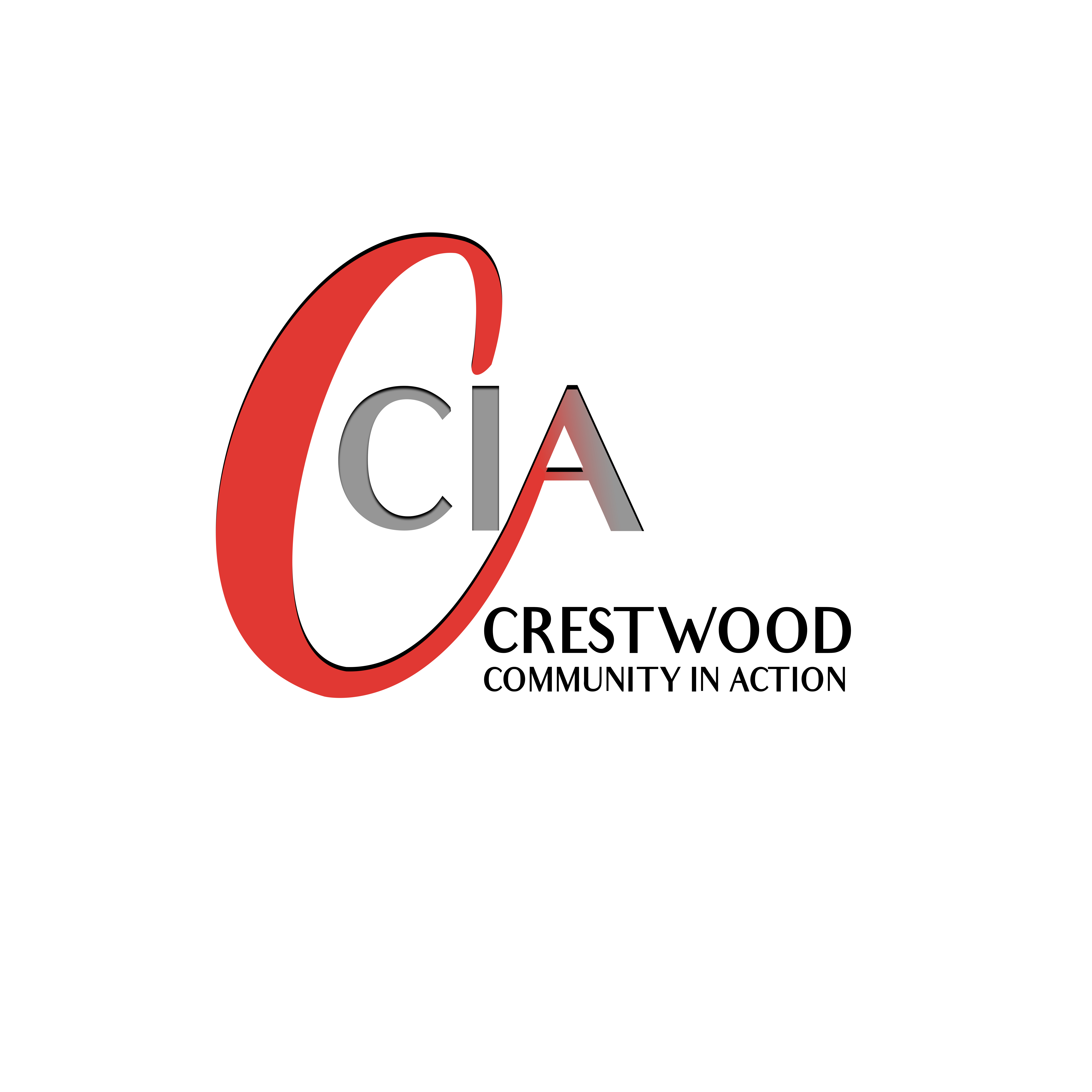 Our first event was a Halloween Disco for years 7 and 8, held on Tuesday 31st October 2017.  It was a great success and we raised £200.  We think that next year we would hold it on a different night as we felt a lot of students didn’t attend as they wanted to go trick or treating.  We would also get a member of staff to do the DJing for free.  Lots of staff and parents attended to help and all the students had a great time.We took half the proceeds from the Non-Uniform Day on Friday 20th October, with the other half going to Wear It Pink cancer charity.  We raised £276.55.  The tuck shop has now been started up on both campuses and is doing really well.  Anji Hinton, Matron, also attended the Year 7 Parents’ Evening on Thursday 16th November and gave out leaflets and sold tuck and nearly sold out of everything!We met on Wednesday 15th November 2017 to plan for our Christmas events.  We had a great turnout again of parents.  There was only one parent that did not attend from the original meeting and we gained a few.  We had one Cherbourg parent, which was progress and she is going to talk others into attending.  I am confident that the CCIA will continue to grow.We are considering holding a Christmas Disco for students, but may hold a disco for lower school and upper school on the same night with different start times.  JSS to discuss this with KDS at her line management meeting on Wednesday 22nd November.At Chriskindlmarkt on Thursday 7th December we are holding an ‘Unwanted Gift’ stall and donations have been rolling in.  We are also having a Santa’s Grotto – Conner Handstock is dressing up as Santa and getting some students to be elves.  We are holding a Christmas Raffle and have some great prizes already – Nuffield theatre tickets, McDonalds vouchers, Eastleigh Football Club tickets, The Salon voucher, Quiffey’s hairdressers’ voucher, Flip Out voucher, paint-balling voucher, Owtons voucher and much more.  The Coop donated some drinks and rolls for our Halloween disco and are also donating some prizes for our Xmas raffle.  Finally, we are holding a tearoom at Chriskindlmarkt in Jess Machin’s room.  She is getting some students to help and Mike Foulkes, parent, is donating 300 home made cakes.We discussed funding some smaller projects so that the community can instantly see the impact of the CCIA.  One option is to fund a hide for Science who want to run GCSE Astronomy and would like a lookout where they can put their telescope.  Kevin Neil thought this would cost around £500 and we would like to fund this as our first project.  I am really pleased with how the CCIA is going and am confident that it will continue to move from strength to strength.Justine SayersSchool/CCIA Liaison Officer 